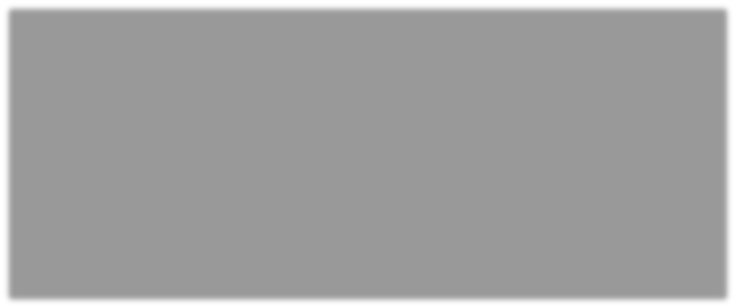 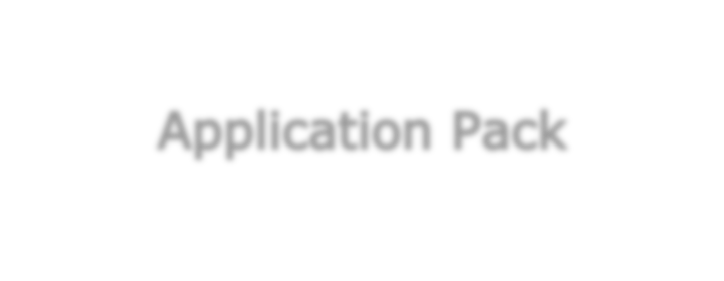 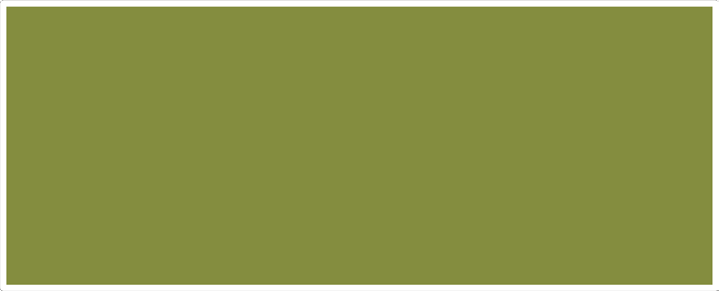 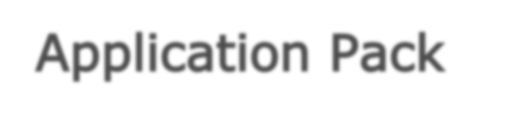 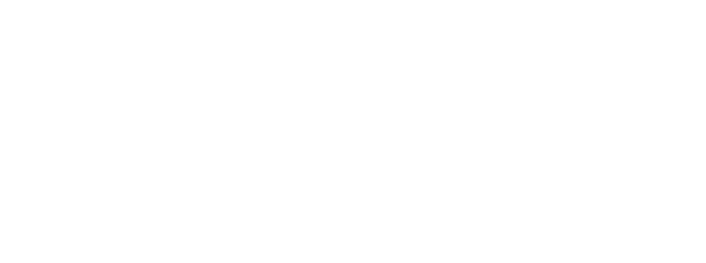 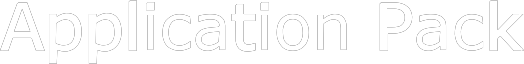 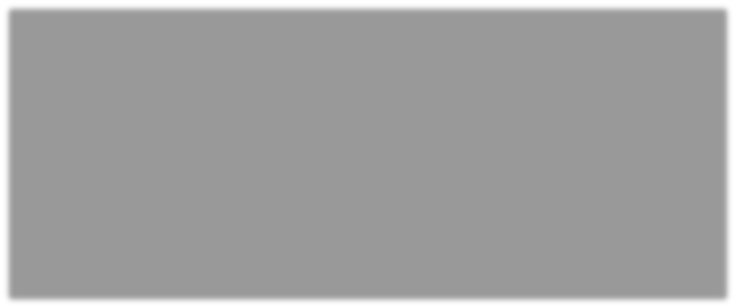 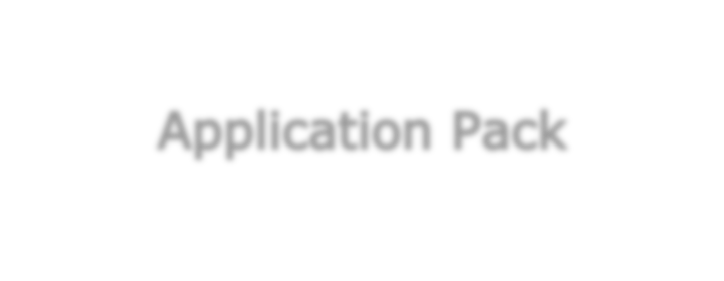 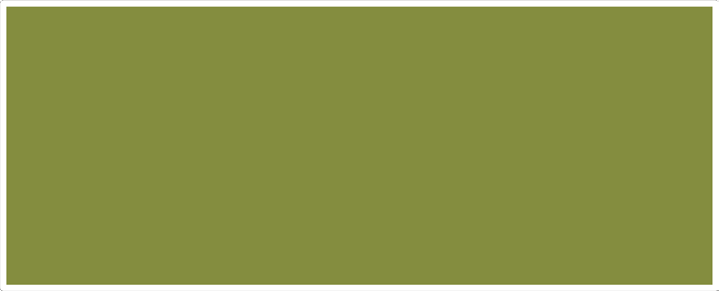 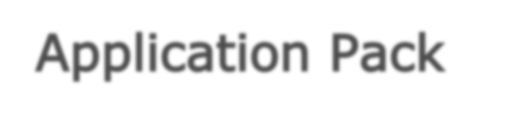 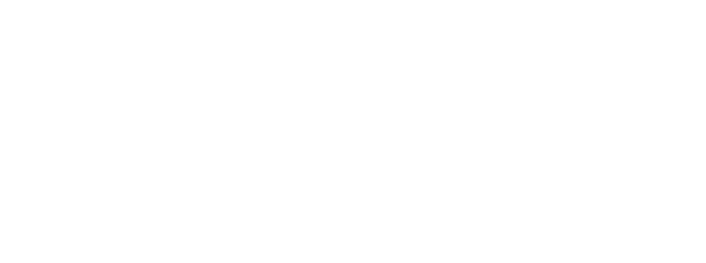 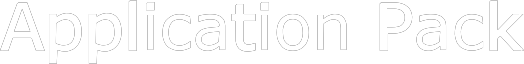 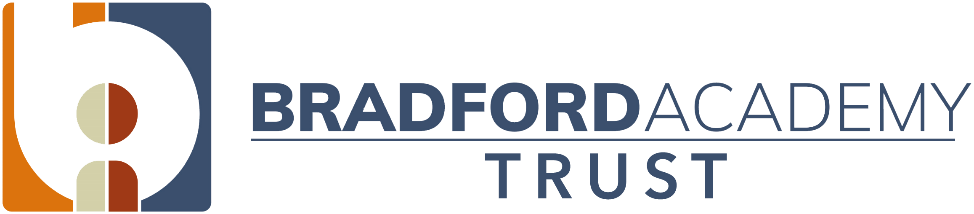 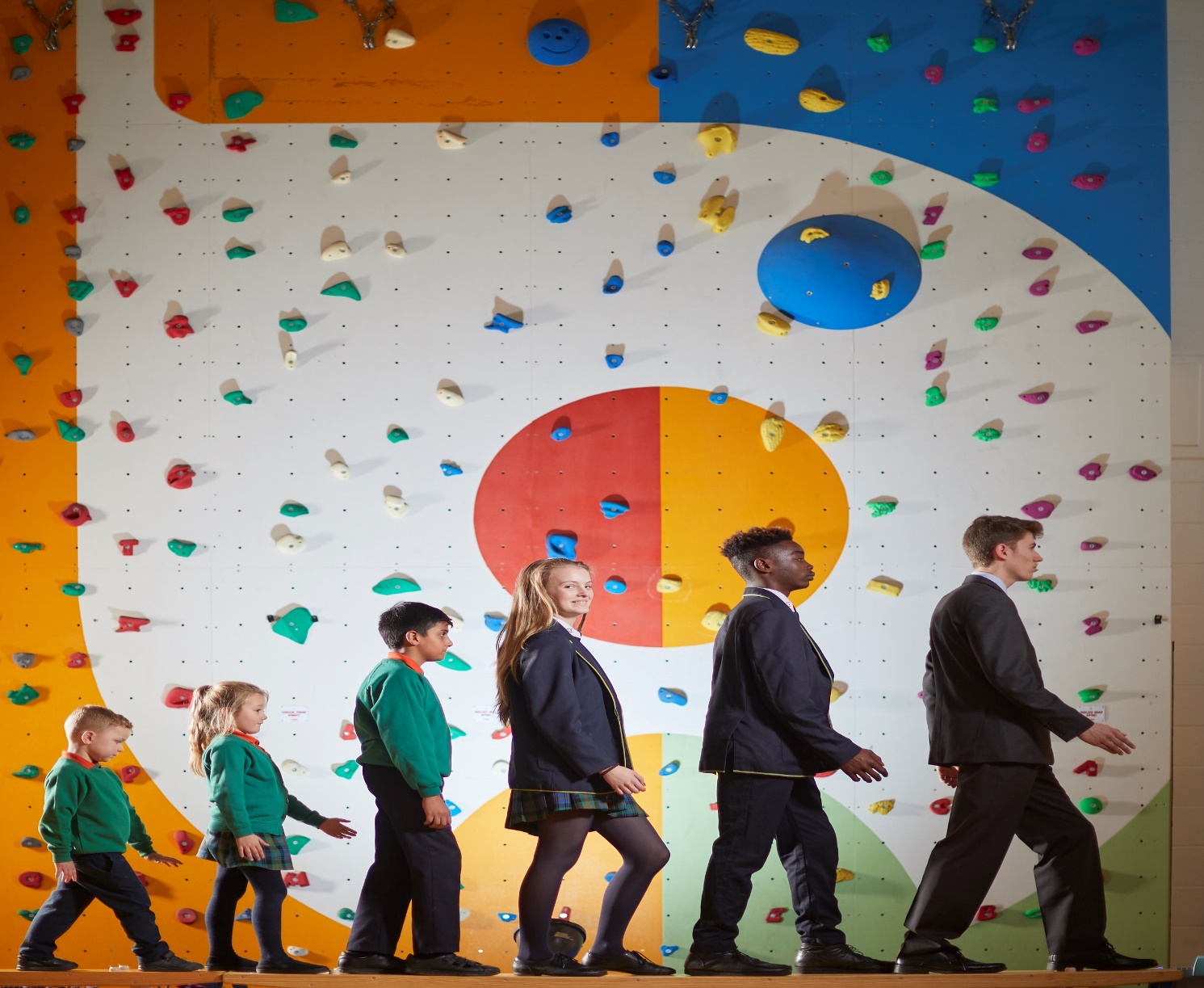 Contents• Letter from Executive Principal• Job Description• Person Specification• Information for ApplicantsDear Applicant,Thank you for your interest in working at Bradford Academy. We are clear in our vision:Known by God 
Valued as unique
 Understood and accepted 
Guided to be the best we can be 
We are a shining light in our community
 Using opportunities to change our lives and those of others 
“A city on a hill cannot be hidden” 
Our mission is to make a difference.Are you ready to change your life and those of others? If so, Bradford Academy is an exciting place to make a difference.We are a “Good” school, as recognised by Ofsted in both 2013 and 2017. When you visit us, you will see the impact our passionate and ambitious staff have on child from age 2 years old to 18.   Every aspect of our provision; Early years, Primary, Secondary and Post 16 is good, and we are rightly proud of the difference we make every day to the lives of over 1800 young people in Bradford. You can read our full report on the Ofsted section of our website.As a Church of England Academy, we believe that a commitment to developing the faith and spirituality of our learners is of vital importance when working at the academy.  Our moral purpose guides us to ensure that every learner can be the best they can be spiritually and personally as well as academically.    We believe that we make a difference not only within but out in the local community.  This was recognised by being awarded a TES award for Community and Collaboration.  We have two resourced provisions in our Secondary Phase (DSP); one for Physical Disability and one for Autism. This reflects our passion for creating a truly inclusive school that reflects society and develops compassionate, understanding children and young people.Staff who work at Bradford Academy benefit from support, challenge and investment.  We understand how valuable our staff team are and strive to give them all the tools they need to excel in their chosen field.  As a member of our team, you will benefit from CPD that was recognised as exemplary, receiving a Platinum level Professional Development Quality Mark from University College London.  We value our staff’s wellbeing and believe that Bradford Academy is an exciting and worthwhile place to work.  If you feel you share our vision for improving the lives of young people and have the tenacity, resilience and commitment to be a part of our journey then submit your application or contact us to arrange a visit.  We would love to get to know you better.Yours sincerelyMrs Mel Saville
Executive Principal

For more information contact our HR department on 01274 256789 or email recruitment@bradfordacademy.co.uk
PASTORAL Support Worker  Salary:				SCP4 37hrs TTO+5Post Title:		Pastoral Support WorkerJob Purpose:		To be responsible for the management and pastoral support of  a designated cohort of studentsResponsible to:		Lead Director for Behaviour and CultureResponsible for:		Ensuring all the designated students are supported and that home and academy liaison drives their progressLiaising with (Working Relationships):Teaching staffSupport staffHours of Work:		Term Time + 5Disclosure Level:		This post is subject to an enhanced DBS disclosureMain / Core Duties:		To follow academy routines and processes as directed 		To provide appropriate pastoral support to students		To provide behaviour management support 		To work as a member of the student support teamTo be the primary point of contact for parents / cares of designatedstudentsOperational Planning:		To support the implementation of operational/strategic plans relating to student support teamService Provision:                     To ensure that students are appropriately met at the start of each day To visit classes, attend assemblies and supervise students at breaksTo ensure that all administration and record keeping for designated students is kept up-to-date and legal responsibilities are fulfilledTo monitor report cards, parenting contracts and behaviour contracts as appropriateTo liaise with the Attendance Officer and the Safeguarding Officer as part of the student support team ensuring information sharing and collaborative workingTo work with parents in ensuring students are supportedTo arrange induction of new students into designated cohort as necessaryTo provide callout assistance and manage learner movementTo be the responsible adult for all designated students and provide appropriate guidance and supportTo identify where support for students and their families is needed and liaise with other professionals within the student support team and with Achievement Leaders to ensure appropriate provisionProvide academic mentoring for designated studentsUnderstand and monitor student progress targetsSupport the academy’s reporting processes and attend openeveningsIdentify students who require additional academic mentoring and liase with Key Stage Achievemnet leads to ensure this is put in placeTo provide First Aid within the AcademyTo support students with medical conditions as required.Service Development:	To continually seek to develop service improvementsTo be responsible for your own continuous professional development and participate fully in training and development opportunities identified by the school or as developed as an outcome of your performance managementQuality Assurance:	Ensure that parents and students understand and are able to act upon academic reports provided by the academySupport designated students in order that their attitude and behaviour in lessons contributes to delivering excellent teaching and learningEnsure that all designated students follow the behaviour and uniform policies of the academy and represent the academy well in the communityManagement Information and Administration:To ensure all documentation relating to the pastoral progress of designated students is kept up-to-date and legal responsibilities are fulfilledTo undertake administrative duties as required to perform the roleTo be aware of and comply with policies and procedures relating to child protection, health, safety and security, confidentiality and data protection and to report all concerns to the appropriate personCommunications:	To ensure that all communications with service users demonstrate the values of the Bradford AcademyMarketing and Liaison:	To develop, nurture and maintain the positive image of the Bradford AcademyTo attend all functions and meetings necessary to support the delivery of the role, ensuring the values of the Bradford AcademyManagement of Resources(Other than People):To take responsibility for the safe use and safe keeping of resourcesCorporate Responsibility:	To abide by and implement all policies and procedures of Bradford Academy, including being aware of and responsible corporately and as an individual for Health and Safety policies and proceduresOther SpecificResponsibilities:General Statement:            To contribute to the overall ethos, work and aims of Bradford AcademyTo carry out all duties in the most effective, efficient and economic mannerEnsure that all communications with parents demonstrate the values of Bradford AcademyAttend all meetings and functions necessary to support the work in this job description, ensuring that the values of Bradford Academy are exemplified in attitude, language and behaviourThis job description is current at the date shown, but in consultation with you may be changed to reflect or anticipate changes in the job, commensurate with the grade and job titlePASTORAL Support WorkerPerson SpecificationCriteria	Assessment BasisQualifications:	EssentialLevel 3 qualificationsDesirableA degree or post graduate qualificationSafeguarding training / qualificationsApplicationProfessional Experience & Understanding:All EssentialUnderstanding of:	School attendance systems and processes	A basic knowledge of the work of a school	Pastoral support for studentsExperience:	Experience of working effectively with children/ young people in either education, social work, youth work or another related area of work	Experience of working effectively with the parents/carers of children / young people	Some experience of working effectively with a range of professionals to promote children’s/young people’s learning or welfare	Experience of working in a multi-agency environment	Experience of undertaking a range of clerical duties	Experience of a range of computer applications	Ability to produce concise and complex reports	Management Information Systems e.g. SIMSCriteria	Assessment BasisProfessionalAbilities:All EssentialAbility to think strategicallyAbility to communicate effectively to a variety of audiencesAbility to persuade and influenceAbility to communicate complex ideas simply to a wide range of audiencesAbility to plan effectivelyAbility to evaluateAbility to provide comprehensive reportsAbility to manage time effectively and meet deadlines Ability to work effectively with stakeholders and within a corporate environmentApplication, Interview and ReferencePersonalQualities:All EssentialHonesty and IntegrityDiscretion Flexibility ResilienceCommitment to making a differenceInterview andReferencInformation for applicantsSafeguardingBradford Academy is committed to safeguarding and promoting the welfare of children and vulnerable adults and expects all staff and volunteers to share in this commitment. All successful candidates will be expected to undergo an enhanced DBS check and any offer of employment will be subject to its return plus receiving satisfactory references, children’s barred list check and section 128 check (where relevant). Please see our DBS Policy in the Academy Info/Policies area for our policy pertaining to the recruitment of ex-offenders.It is an offence to apply for a role if you are barred from engaging in regulated activity relevant to children.Job DescriptionThis tells you the main responsibilities of the post and explains what we are looking for. It tells you about the personal and professional qualities you need for this post.  These criteria will be used to make the appointment.Person SpecificationThis specification sets out which criteria will be used to shortlist candidates for interview.VisitingWe welcome informal visits from all Applicants before they apply.  If you wish to do so, please contact recruitment@BradfordAcademy.co.uk to arrange an appointment.ApplyingIf you decide to apply for this post please complete the enclosed application form.  Your formal letter of application (supporting statement) should be no longer than 3 sides of A4 and should address the selection criteria and competences detailed in the person specification. The Academy must receive a signed copy of the form.Please email to;recruitment@BradfordAcademy.co.ukOrPost to HR, Bradford Academy, Teasdale Street, Bradford, BD4 7QJ.InterviewsShortlisted candidates will be contacted within two weeks of the closing date.